Supplemental Information forThe Early Onset and Persistent Worsening Pulmonary Alveolar Proteinosis in Rats by Indium Oxide NanoparticlesSung-Hyun Kim1, Soyeon Jeon1, Dong-Keun Lee1, Seonghan Lee1, Jiyoung Jeong1, Jong Sung Kim2, Wan-Seob Cho1, *1Lab of Toxicology, Department of Medicinal Biotechnology, College of Health Sciences, Dong-A University, 37, Nakdong-daero 550 beon-gil, Saha-gu, Busan 49315, Republic of Korea2Department of Community Health and Epidemiology, Dalhousie University, Halifax, Nova Scotia B3H 4R2, Canada*Correspondence and request for materials should be addressed to W.-S.C.(email: wcho@dau.ac.kr)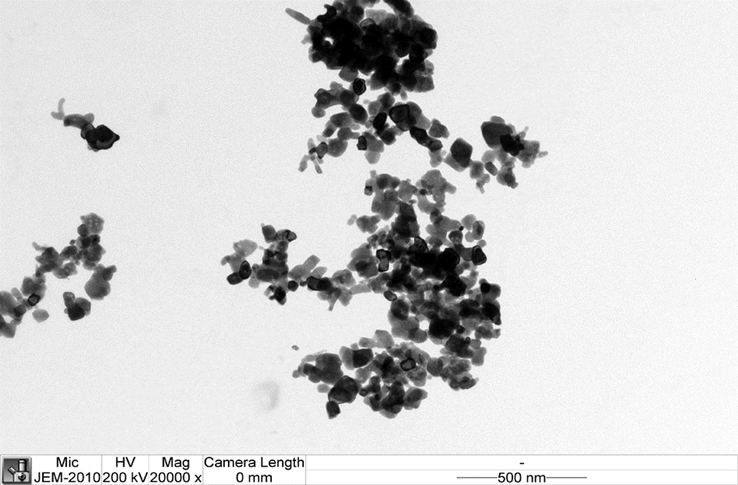 Figure S1 The size and morphology evaluated by the transmission electron microscopy. 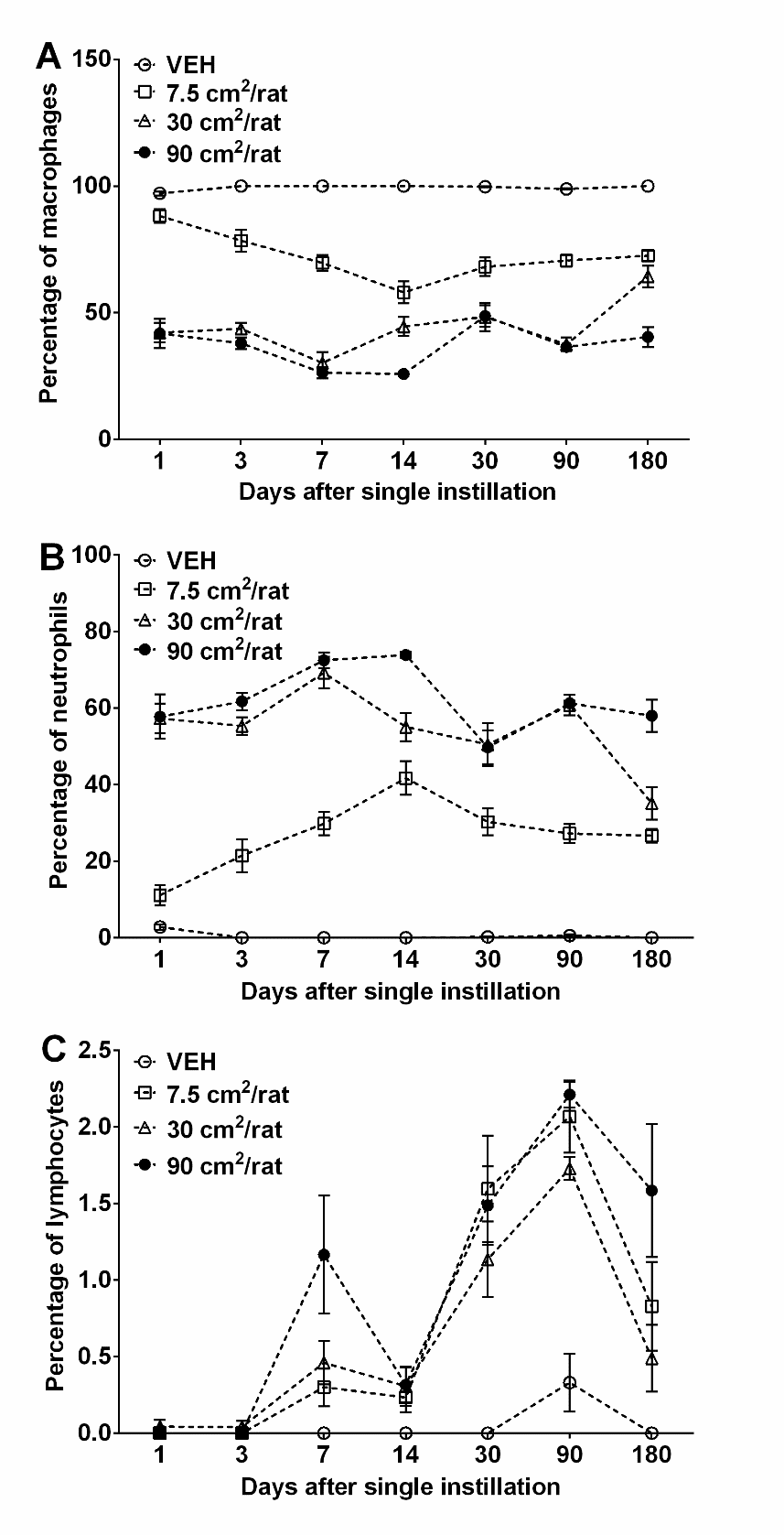 Figure S2 The time-course inflammation pattern evaluated by the percentage of inflammatory cells in bronchoalveolar lavage fluid after a single instillation of In2O3 NPs. A, The percentage of macrophages; B, the percentage of neutrophils; C, the percentage of lymphocytes. Data are presented as mean ± SEM. n=8 for each group at 1-30 days and n=4 for each group at 90-180 days. VEH, vehicle control.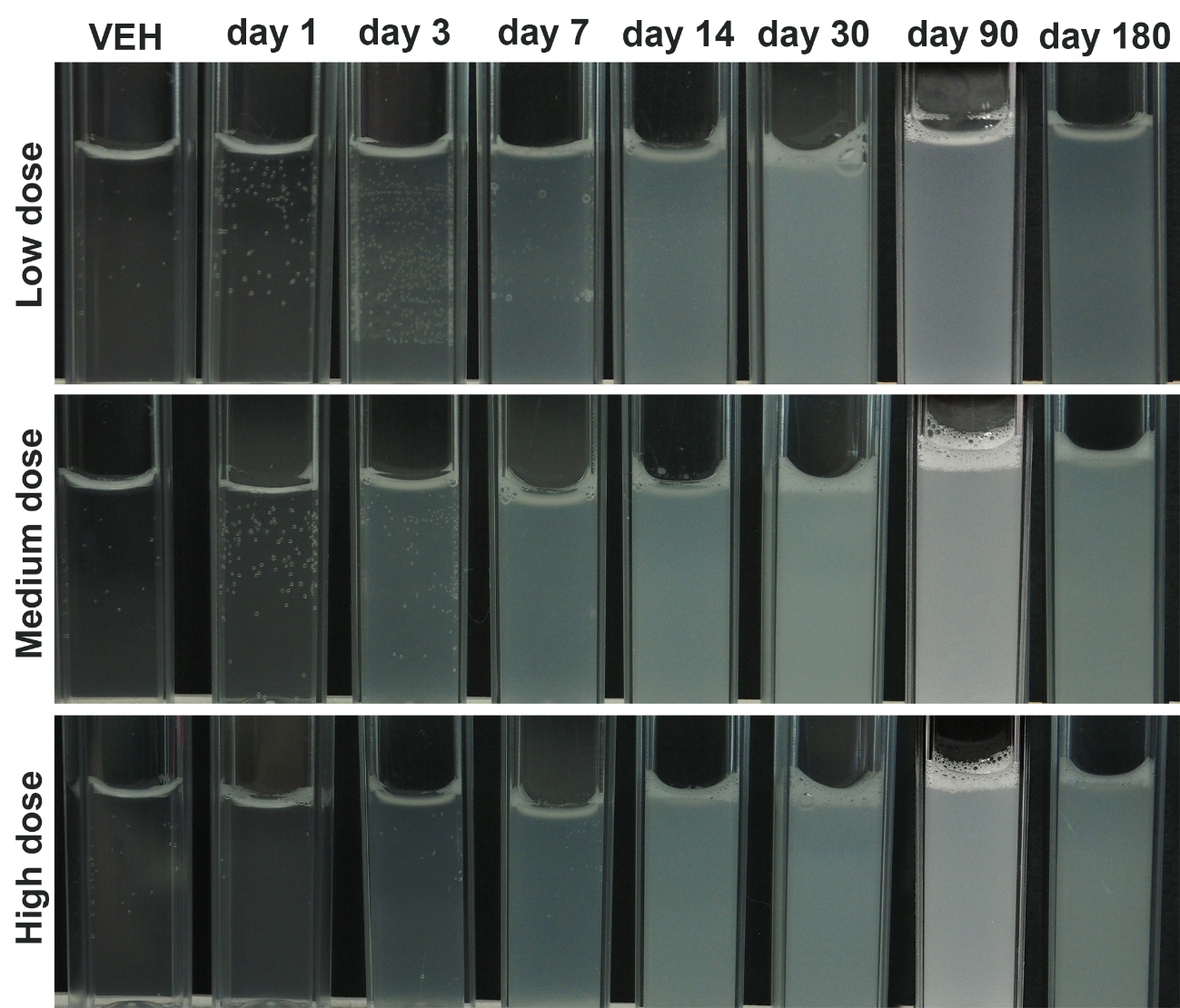 Figure S3 The time-course colour changes of bronchoalveolar lavage fluid after single instillation of In2O3 NPs. Cell-free bronchoalveolar lavage fluid was transferred to cuvette cells and pictures were taken with digital camera. VEH, vehicle control.Table S1. The numeric data with statistical analysis for Figure 1. Data are presented as mean (SEM).Each treatment group was compared with the vehicle control (VEH) to determine statistical significance (One-way analysis of variance (ANOVA), followed by post hoc Tukey’s pairwise comparison). *p<0.05, **p<0.01, ***p<0.001.Table S2. The numeric data with statistical analysis for Figure S2.Data are presented as mean (SEM).Each treatment group was compared with the vehicle control (VEH) to determine statistical significance (One-way analysis of variance (ANOVA), followed by post hoc Tukey’s pairwise comparison). *p<0.05, **p<0.01, ***p<0.001.Table S3. The numeric data with statistical analysis for Figures 2 and 3.Data are presented as mean (SEM).Each treatment group was compared with the vehicle control (VEH) to determine statistical significance (One-way analysis of variance (ANOVA), followed by post hoc Tukey’s pairwise comparison). *p<0.05, **p<0.01, ***p<0.001.Table S4. The results of statistical analysis for Figure 4.Data are presented as mean (SEM).Each treatment group was compared with the vehicle control (VEH) to determine statistical significance (One-way analysis of variance (ANOVA), followed by post hoc Tukey’s pairwise comparison). *p<0.05, **p<0.01, ***p<0.001.Table S5. The hematological analysis at 3 and 6 months after single instillation of In2O3 NPs to rats.Note that there were no statistically significant changes in any treatment groups compared to vehicle control. Data are expressed as mean ± SEM and n=5.Time point137143090180Number of total cells (×106 cells)Number of total cells (×106 cells)Number of total cells (×106 cells)Number of total cells (×106 cells)Number of total cells (×106 cells)Number of total cells (×106 cells)Number of total cells (×106 cells)Number of total cells (×106 cells)VEH4.44(0.364)3.07(0.738)3.49(0.760)2.96(0.432)5.05(0.890)9.60(1.015)4.68(0.295)Low3.52(0.361)4.01(0.833)5.34(0.901)9.99(1.190)13.58*(1.593)16.01(1.313)10.46*(0.984)Mid6.45(0.957)6.50(0.897)11.09*(1.907)16.52***(1.479)25.29***(2.834)20.49(2.959)11.82**(1.109)High7.47(0.700)7.83*(0.987)11.73*(1.116)20.04***(2.748)22.89***(2.495)28.70**(4.791)15.24***(2.011)Number of macrophages (×106 cells)Number of macrophages (×106 cells)Number of macrophages (×106 cells)Number of macrophages (×106 cells)Number of macrophages (×106 cells)Number of macrophages (×106 cells)Number of macrophages (×106 cells)Number of macrophages (×106 cells)VEH4.34(0.372)3.07(0.738)3.49(0.760)2.96(0.432)5.03(0.876)9.49(1.000)4.680(0.295)Low3.09(0.312)2.92(0.456)3.62(0.559)5.88(0.974)9.08(0.977)11.34(1.151)7.52*(0.461)Mid2.50**(0.144)2.79(0.353)3.41(0.841)7.44**(1.000)12.03(1.944)7.44(0.651)7.74*(1.142)High2.99(0.387)2.92(0.351)3.13(0.440)5.14(0.712)11.23*(1.779)10.54(1.909)5.93(0.252)Number of neutrophils (×106 cells)Number of neutrophils (×106 cells)Number of neutrophils (×106 cells)Number of neutrophils (×106 cells)Number of neutrophils (×106 cells)Number of neutrophils (×106 cells)Number of neutrophils (×106 cells)Number of neutrophils (×106 cells)VEH0.10(0.025)0(0)0(0)0(0)0.02(0.015)0.06(0.034)0(0)Low0.409(0.124)1.09(0.408)1.69(0.397)4.07(0.551)4.26(0.832)4.33(0.390)2.84(0.481)Mid3.92*(0.866)3.62**(0.543)7.64***(1.327)9.04***(0.874)12.94***(1.709)12.69**(2.265)4.02(0.208)High4.45**(0.802)4.88***(0.717)8.47***(0.832)14.85***(2.049)11.33***(1.702)17.52***(2.779)9.09***(1.935)Number of lymphocytes (×106 cells)Number of lymphocytes (×106 cells)Number of lymphocytes (×106 cells)Number of lymphocytes (×106 cells)Number of lymphocytes (×106 cells)Number of lymphocytes (×106 cells)Number of lymphocytes (×106 cells)Number of lymphocytes (×106 cells)VEH0(0)0(0)0(0)0(0)0(0)0.032(0.019)0(0)Low0(0)0(0)0.012(0.004)0.028(0.012)0.240(0.075)0.330*(0.041)0.095(0.043)Mid0.002(0.002)0.002(0.002)0.040(0.014)0.044(0.017)0.319*(0.095)0.358*(0.061)0.062(0.028)High0(0)0(0)0.128*(0.039)0.054(0.019)0.314*(0.043)0.634***(0.111)0.222**(0.038)Time point137143090180Percentage of macrophagesPercentage of macrophagesPercentage of macrophagesPercentage of macrophagesPercentage of macrophagesPercentage of macrophagesPercentage of macrophagesPercentage of macrophagesVEH97.1(0.78)100(0)100(0)100(0)99.7(0.15)98.8(0.28)100(0)Low88.2(2.70)78.5**(4.31)69.6***(3.12)58.0***(4.36)68.1***(3.60)70.6***(2.41)72.5***(2.07)Mid42.2***(3.90)43.7***(2.29)30.2***(4.23)44.6***(3.80)48.3***(5.53)37.5***(2.68)64.4***(4.22)High41.8***(5.69)38.0***(2.32)26.3***(2.21)25.8***(0.73)48.7***(4.23)36.5***(0.66)40.4***(3.95)Percentage of neutrophilsPercentage of neutrophilsPercentage of neutrophilsPercentage of neutrophilsPercentage of neutrophilsPercentage of neutrophilsPercentage of neutrophilsPercentage of neutrophilsVEH2.8(0.73)0(0)0(0)0(0)0.2(0.14)0.57(0.34)0(0)Low11.2(2.68)21.5***(4.32)29.8***(3.10)41.7***(4.42)30.3***(3.56)27.2***(2.55)26.7***(1.79)Mid57.3***(3.90)55.3***(2.31)69.2***(4.14)55.1***(3.70)50.5***(5.56)60.8***(2.65)35.2***(4.29)High57.8***(5.80)61.8***(2.30)72.5***(2.11)73.9***(0.77)49.8***(4.35)61.3***(0.66)58.0***(4.23)Percentage of lymphocytesPercentage of lymphocytesPercentage of lymphocytesPercentage of lymphocytesPercentage of lymphocytesPercentage of lymphocytesPercentage of lymphocytesPercentage of lymphocytesVEH0(0)0(0)0(0)0(0)0(0)0.33(0.19)0(0)Low0(0)0(0)0.30(0.12)0.23(0.10)1.60***(0.35)2.07***(0.24)0.83(0.29)Mid0.04(0.04)0.04(0.04)0.46(0.14)0.31(0.13)1.14*(0.25)1.73***(0.07)0.49(0.22)High0(0)0(0)1.17**(0.39)0.32(0.12)1.49*(0.26)2.21***(0.08)1.59**(0.44)Time point137143090180LDH (fold vs VEH)LDH (fold vs VEH)LDH (fold vs VEH)LDH (fold vs VEH)LDH (fold vs VEH)LDH (fold vs VEH)LDH (fold vs VEH)LDH (fold vs VEH)VEH1.00(0.067)1.00(0.089)1.00(0.001)1.00(0.095)1.00(0.156)1.00(0.211)1.00(0.095)Low1.40(0.372)1.39(0.066)2.14(0.366)6.46***(0.339)4.83(1.077)4.31*(0.277)5.54(0.505)Mid1.91*(0.105)4.95***(0.899)7.22***(0.5739.66***(0.640)8.57**(0.945)11.78***(0.994)15.41***(0.323)High2.75***(0.141)7.94***(0.437)8.97***(0.449)13.96***(1.210)15.43***(1.293)16.98***(0.801)20.45***(2.503)Total protein (μg/mL)Total protein (μg/mL)Total protein (μg/mL)Total protein (μg/mL)Total protein (μg/mL)Total protein (μg/mL)Total protein (μg/mL)Total protein (μg/mL)VEH112.9(9.14)131.3(11.83)131.3(11.83)105.9(7.81)109.5(46.23)170.8(28.20)147.1(11.46)Low170.8(25.38)201.6(8.99)240.1(32.38)620.0***(21.28)549.5(182.4)595.4*(56.67)634.3(72.24)Mid193.8(15.75)486.8***(71.57)682.4***(59.42)942.0***(52.32)1253**(228.6)1467***(88.94)1775***(67.92)High275.8**(36.33)651.6***(41.58)877.9***(20.41)1335***(64.40)1502***(141.3)2210***(119.6)2955***(302.7)Phospholipids (μM)Phospholipids (μM)Phospholipids (μM)Phospholipids (μM)Phospholipids (μM)Phospholipids (μM)Phospholipids (μM)Phospholipids (μM)VEH40.32(4.93)39.70(5.05)41.83(6.63)41.01(6.90)45.24(9.45)146.4(7.804)275.8(42.49)Low53.20(17.01)46.84(8.36)116.0(34.10)1359(84.56)831.2(316.4)1117(124.2)1128(230.4)Mid102.2(13.39)513.0**(120.4)1131***(93.49)2951**(754.5)7631***(869.5)3892**(879.3)5115**(1833)High224.6***(19.70)987.8***(101.5)1328***(153.2)3921***(376.8)5778***(888.8)4029**(613.7)5448***(765.0)Turbidity (OD600)Turbidity (OD600)Turbidity (OD600)Turbidity (OD600)Turbidity (OD600)Turbidity (OD600)Turbidity (OD600)Turbidity (OD600)VEH0.054(0.0027)0.052(0.0006)0.055(0.0018)0.054(0.0028)0.053(0.0009)0.053(0.0009)0.049(0.0013)Low0.063(0.0046)0.061(0.0057)0.110*(0.0121)0.307**(0.0518)0.229(0.0406)0.100(0.0139)0.147(0.0681)Mid0.0565(0.0033)0.096**(0.0104)0.213***(0.0147)0.431***(0.0475)0.958***(0.0920)0.271**(0.0197)0.626**(0.0390)High0.0585(0.0035)0.098**(0.0107)0.239***(0.0148)0.282**(0.0271)0.790***(0.1020)0.666***(0.0609)0.893***(0.1670)Time point137143090180IL-1β (pg/mL)IL-1β (pg/mL)IL-1β (pg/mL)IL-1β (pg/mL)IL-1β (pg/mL)IL-1β (pg/mL)IL-1β (pg/mL)IL-1β (pg/mL)VEH1.54(1.54)0(0)0(0)0(0)0(0)1.54(1.54)25.39(8.68)Low96.59*(34.77)43.01(8.74)30.32(15.19)82.98(5.59)40.32(12.67)20.66(8.63)61.92(11.74)Mid144.8**(8.43)105.0**(32.16)122.8(9.42)138.3*(35.14)539.7**(102.2)164.1(39.64)190.9(25.22)High141.4**(14.60)109.8**(9.57)197.6**(67.51)135.4*(50.58)351.7*(112.6)357.7**(94.16)309.9**(86.99)TNF-α (pg/mL)TNF-α (pg/mL)TNF-α (pg/mL)TNF-α (pg/mL)TNF-α (pg/mL)TNF-α (pg/mL)TNF-α (pg/mL)TNF-α (pg/mL)VEH0(0)5.60(2.82)0(0)0(0)0(0)0(0)0(0)Low17.44(8.75)3.77(2.41)3.14(3.14)3.47(2.02)3.31(1.72)3.01(2.78)1.96(1.15)Mid5.98(2.32)9.03(7.46)9.99(3.82)13.02(4.42)27.35**(4.90)16.99(3.00)17.19**(3.27)High10.03(3.39)15.36(3.34)15.28*(5.22)32.10*(12.22)32.97***(5.77)29.18**(7.55)38.14***(4.88)MCP-1 (pg/mL)MCP-1 (pg/mL)MCP-1 (pg/mL)MCP-1 (pg/mL)MCP-1 (pg/mL)MCP-1 (pg/mL)MCP-1 (pg/mL)MCP-1 (pg/mL)VEH0(0)0.03(0.03)0.06(0.06)0(0)0(0)0.09(0.06)0.09(0.06)Low0.02(0.02)0(0)1.79(0.96)56.36(6.76)52.21(27.46)54.11***(5.18)38.64(10.39)Mid1.72(0.91)11.59*(4.78)44.42*(15.36)162.9***(3.23)166.8***(5.42)160.0***(9.25)149.8***(5.72)High3.89**(0.91)9.20(2.62)51.63*(12.11)138.7***(34.92)174.4***(1.94)176.9***(3.20)157.4***(16.81)CINC-3 (pg/mL)CINC-3 (pg/mL)CINC-3 (pg/mL)CINC-3 (pg/mL)CINC-3 (pg/mL)CINC-3 (pg/mL)CINC-3 (pg/mL)CINC-3 (pg/mL)VEH0(0)0(0)0(0)0(0)0(0)0(0)0(0)Low58.73(12.94)15.42(2.94)28.62(14.06)29.98*(5.16)7.29(3.40)3.34(3.34)2.83(2.83)Mid200.4***(38.17)19.77*(4.19)45.95(26.24)14.49(6.19)2.96(2.96)1.40(1.40)18.90(9.38)High72.21(34.57)35.53***(7.63)27.35(7.52)8.40(3.96)14.69(5.87)8.72(4.47)2.39(2.39)Time-pointsAt 3 monthsAt 3 monthsAt 3 monthsAt 3 monthsAt 6 monthsAt 6 monthsAt 6 monthsAt 6 monthsDoseVEHLowMidHighVEHLowMidHighRBC (×106 cells/μL)6.82 ± 0.897.61 ± 0.175.24 ± 0.967.33 ± 0.147.96 ± 0.177.69 ± 0.147.78 ± 0.097.52 ± 0.23HGB (g/dL)14.6 ± 0.3114.5 ± 0.2414.1 ± 0.4615.0 ± 0.1014.6 ± 0.1813.9 ± 0.1414.1 ± 0.1414.2 ± 0.28HCT (%)45.18 ± 5.2349.28 ± 1.5536.4 ± 6.3948.9 ± 0.6545.5 ± 0.5544.4 ± 0.3945.2 ± 0.5145.2 ± 0.81MCV (fL)66.65 ± 1.2164.78 ± 0.7870.15 ± 2.1366.66 ± 0.7457.2 ± 0.7657.7 ± 0.5758.1 ± 1.0560.3 ± 1.04MCHC (g/dL)33.75 ± 4.3029.58 ± 1.1442.95 ± 8.2530.82 ± 0.4632.16 ± 0.1431.32 ± 0.3031.24 ± 0.2231.48 ± 0.45PLT (×103 cells/μL)1063 ± 173728 ± 341289 ± 1311037 ± 62858 ± 53828 ± 31794 ± 76888 ± 57WBC (×103 cells/μL)2.84 ± 0.242.23 ± 0.212.67 ± 0.303.17 ± 0.332.51 ± 0.242.75 ± 0.272.84 ± 0.183.88 ± 0.79Neutrophils (×103 cells/μL)0.31 ± 0.050.37 ± 0.040.64 ± 0.050.86 ± 0.090.42 ± 0.040.59 ± 0.170.56 ± 0.021.30 ± 0.53Lymphocytes (×103 cells/μL)2.40 ± 0.171.90 ± 0.211.88 ± 0.252.19 ± 0.241.96 ± 0.212.03 ± 0.102.16 ± 0.172.36 ± 0.28Monocytes (×103 cells/μL)0.02 ± 0.010.02 ± 0.020.04 ± 0.010.03 ± 0.010.04 ± 0.010.06 ± 0.010.04 ± 0.000.09 ± 0.03Eosinophils (×103 cells/μL)0.09 ± 0.040.04 ± 0.010.06 ± 0.010.07 ± 0.020.07 ± 0.010.06 ± 0.010.07 ± 0.010.11 ± 0.04Basophils (×103 cells/μL)0.02 ± 0.010.00 ± 0.000.03 ± 0.010.02 ± 0.000.00 ± 0.000.00 ± 0.000.00 ± 0.000.04 ± 0.02